                    Request for payment of Purchases/ Reimbursement up to Rs.  50000/-Details of Bills for Payment/ReimbursementI am personally satisfied that the goods purchased are of requisite quality and specification and have been purchased from a reliable supplier at reasonable price.That the reasons quoted for reimbursement are genuine and purchase made from personal resources was unavoidable.                       							Date:  			            		                 		     Course CoordinatorFor CCE Office use Note: As per the existing Rules, individual cash purchase/payment can be made up to the value of Rs. 25000/- only. Reimbursement claim of purchase/payment made for more than Rs. 25000/- will not be entertained in any caseCourse Account No.IITK/CCE/IITK/CCE/IITK/CCE/Budget head(as applicable) (a) Contingency   (b) Travel    (c) Others (Pl. specify)_________        (a) Contingency   (b) Travel    (c) Others (Pl. specify)_________        (a) Contingency   (b) Travel    (c) Others (Pl. specify)_________       Payment/Reimbursement to be made in the name ofP.F. No. Bank Name & Account No.Payment/ReimbursementS. NoInvoice/ Bill No.DateCourse Register Page No.Goods purchasedAmount (Rs.)Total Total Total Total Total Passed for an amount of Rs:     Passed for an amount of Rs:     Passed for an amount of Rs:     CheckedCheckedPassed for PaymentAssistantSuperintendentHead, CCE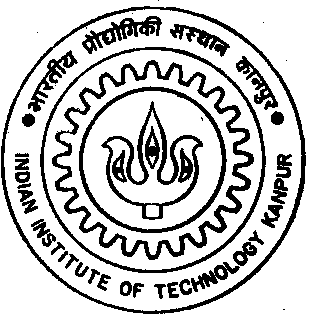 